Аналитическая справкаПланирование и организация работы в ГРУППЕПланирование образовательной деятельности  в дошкольном учреждении – одна из главных функций управления процессом реализации основной общеобразовательной программы Учреждения. Введение Федеральных государственных образовательных стандартов ДО вносит в действующую структуру планирования значительные изменения.Обязательной педагогической документацией воспитателя является план  деятельности  с детьми. Единых правил ведения этого документа нет, поэтому он может быть составлен в любой удобной для педагога форме.Планирование образовательного процесса в группе — дело довольно сложное, требующее от воспитателя соответствующей подготовки, знания закономерностей психофизиологического развития детей, основной общеобразовательной программы,  методов и приемов общения и воспитания.Планирование помогает воспитателю равномерно распределить программный материал в течение года, своевременно закрепить его, избежать перегрузки, спешки. План помогает заранее предусмотреть и обдумать методы, приемы, формы организации деятельности детей. Благодаря наличию плана воспитатель знает, что он сегодня будет делать и как, какие пособия и атрибуты будут использованы.Необходимым условием успешного планирования является хорошее знание программы,  знание  детей своей группы (изучать каждого ребенка в динамике его развития), совместное составление плана двумя воспитателями, работающими в одной возрастной группе (единый подход к детям, единые требования к ним).Однако существует несколько требований, которые необходимо соблюдать при планировании:·        Объективная оценка уровня своей работы в момент планирования;·        Выделение целей и задач планирования на определенный период работы, соотнесение их с основной общеобразовательной программой дошкольного образования Учреждения, по которой организуется образовательный процесс, возрастным составом группы детей и приоритетным направлением образовательного процесса ДОУ;·        Четкое представление результатов деятельности, которые должны быть достигнуты к концу планируемого периода;·        Выбор оптимальных путей, средств, методов, помогающих добиться поставленных целей, а значит получить планируемый результат.Планирование предполагает не только процесс составления плана, но и мыслительную деятельность, что и как предстоит сделать для достижения целей и решению поставленных задач. Кроме того план может корректироваться и уточняться в процессе его реализации.К построению образовательного процесса- основываться на комплексно-тематическом принципе построения образовательного процесса;- предусматривать решение программных образовательных задач в совместной деятельности взрослого и детей и самостоятельной деятельности детей не только в рамках непосредственно образовательной деятельности, но и при проведении режимных моментов в соответствии со спецификой дошкольного образования;- предполагать построение образовательного процесса на адекватных возрасту формах работы с детьми. Основной формой работы с детьми дошкольного возраста и ведущим видом деятельности для них является игра.А сейчас предлагаю Вашему вниманию модель перспективного плана образовательной работы.Перспективное планирование – позволяет учитывать взаимосвязь между различными разделами работы с детьми, обеспечивает систематичность и последовательность в работе, позволяет планировать на основе анализа полученных результатов, обеспечивая единство работы воспитателей.Перспективный план работы позволяет представить в единой системе работу с поэтапным достижением поставленной цели в течение длительного периода времени (года, полугодия, месяца).Структура плана образовательной работы такова: ·        темы месяца планируются с учетом возраста детей, сезонных явлений, традиционных мероприятий, праздников.В конце недели обобщаются все виды детской деятельности, проводится итоговое мероприятие, которое дает ощущение целостности и законченности определенного периода. В качестве итогового мероприятия могут выступать: создание разнообразных альбомов, рукописных книг, тематических выставок поделок и детских рисунков, спектакли, викторины, концерты, соревнования, КВН и др.Тема: ___________Цель: _______________Сроки:_________________ Итоговое мероприятие: ________________В соответствии с ФГОС ДО  планируем образовательную работу, охватывая следующие образовательные области:·        Социально-коммуникативное развитие;·        Познавательно развитие;·        Речевое развитие;·        Художественно-эстетическое;·        Физическое развитие.Освоение образовательных областей проходит через все виды детской деятельности.Таким образом, прослеживается интеграция  всех образовательных  областей и видов детской деятельности в течение недели.Календарный план образовательного процесса– это заблаговременное определение порядка, последовательности осуществления образовательной программы с указанием необходимых условий, используемых средств, форм и методов работы. От того, насколько продуманно, грамотно осуществлено планирование, зависит эффективность образовательной работы в целом.Организация образовательного процесса предполагает реализацию основной образовательной программы дошкольного образования через деятельность с детьми в следующих разделах:Совместная деятельность с детьми разделена на подразделы – НООД и деятельность, осуществляемая  в ходе режимных моментах.НООД – взрослый выступает в позиции партнера детей, участвующего в совместной деятельности, но партнера – инициатора. При этом он не обязывает детей к определенного рода активности, демонстрируя образцы её организации, в то же время, взрослый как партнер, поощряет и учитывает детскую инициативу в развертывании деятельности.СДеятельность в режимных моментах: предусматривает обязательную взаимосвязь с организованным обучением. Именно в процессе совместной деятельности взрослый работает над закреплением, уточнением, углублением представлений, понятий, умений.Этот раздел самый насыщенный разнообразной деятельностью.Перечислим основные «необходимости» каждого дня:·         индивидуальный диалог с каждым ребенком;·         совместная двигательная деятельность (на улице, в группе);·         чтение или рассказывание;·         дидактические упражнения, развивающие игры;·         творческие игры;·         наблюдения (в группе, на воздухе);·         психогимнастика, упражнения на релаксацию, театр;·         труд (различные виды);·         художественно-продуктивная деятельность;·         музыка;·         познавательная пятиминутка и др.Зная их педагог,·         во-первых, не упустит основных доминант в работе с детьми,·         во-вторых, сможет планировать совместную деятельность достаточно кратко, указывая основное содержание.При этом педагог находится в партнерской позиции с ребенком.Совместную деятельность взрослых и детей, осуществляемую  в ходе режимных моментов прописываем согласно режимным отрезкам: утро, прогулка, вечер.Утро — это спокойный режимный момент. Основная задача педагогической работы в утренний отрезок времени состоит в том, чтобы включить детей в общий ритм жизни детского сада, создать у них бодрое, жизнерадостное настроение.ПрогулкаЗадача прогулки в первую половину дня — восстановить силы после занятий, получить максимальный положительный заряд.ВечерСоздать радостное настроение, чтобы на следующий день ребенок с удовольствием шел в детский сад. Следующим разделом является самостоятельная детская деятельность, она включает в себя:1) свободную деятельность воспитанников в условиях созданной педагогами предметно-развивающей образовательной среды, обеспечивающую  выбор каждым ребенком деятельности по интересам и позволяющую ему взаимодействовать со сверстниками или действовать индивидуально;2) организованную воспитателем деятельность воспитанников, направленную  на решение задач, связанных с интересами других людей (эмоциональное благополучие других людей, помощь другим в быту и др.).    Схема развития любого вида деятельности в соответствии с концепцией Л. С. Выготского такова: сначала она осуществляется совместной деятельностью с взрослыми, затем – в совместной деятельности со сверстниками и, наконец, становится самостоятельной деятельностью ребенка.  При этом особая роль отводится воспитателю.Воспитатель создает разнообразную  предметно-развивающую игровую среду, которая обеспечивает ребенку познавательную активность, соответствует его интересам и имеет развивающий характер. Среда должна предоставлять детям возможность действовать индивидуально или вместе со сверстниками, не навязывая обязательной совместной деятельности. Признаками самостоятельной деятельности являются то, что ребенок самостоятельно переносит усвоенное на занятиях, в общении с педагогом в собственную новую деятельность, применяет для решения новых задач.Индивидуальная деятельность с детьми планируется  во  всех разделах плана.Индивидуальная работа с детьми заключается в конкретизации общих целей воспитания с возрастными и индивидуальными особенностями, в гибком использовании методов и форм воспитания, а также организация оптимальных условий для развития отдельного ребенка.Планирование задач, содержания и методов индивидуальной работы с детьми выполняют воспитатели на основании результатов повседневных наблюдений за ребёнком, анализа его деятельности и бесед с родителями.В разделе взаимодействие с родителями по реализации ООП. Для объединения усилий по реализации  целей и задач образовательных областей на основе темы недели, воспитатель планирует обращение к родителям с просьбами по продолжению дома начатой работы с детьми в детском саду: придумать сказку, нарисовать, вырезать, прочитать и т.п.  Также это позволяет родителям устранить дефицит общения с детьми, избежать стихийности воспитательных воздействий, научиться вовлекать детей в деятельность.Образовательные области «Социально-коммуникативное развитие»«Познавательное развитие»«Речевое развитие»«Художественно-эстетическое развитие» «Физическое развитие» «Физическое развитие»ЗадачиНООДИндивидуальная работаСовместная деятельностьИгровая деятельность, включая сюжетно-ролевую игру, игру с правилами и другие виды игрыКоммуникативная деятельность(общение и взаимодействие со взрослыми и сверстниками)Самообслуживание и элементарный бытовой труд (в помещении и на улице)Познавательно- исследовательская деятельность(исследования объектов окружающего мира и экспериментирования с ними)Конструирование из разного материала, включая конструкторы, модули, бумагу, природный и иной материалРазвитие речиИзобразительная деятельность(рисование, лепка, аппликация)Музыкальная деятельность (восприятие и понимание смысла музыкальных произведений, пение, музыкально-ритмические движения, игры на детских музыкальных инструментах)Восприятие художественной литературы и фольклорИзобразительная деятельность(рисование, лепка, аппликация)Музыкальная деятельность (восприятие и понимание смысла музыкальных произведений, пение, музыкально-ритмические движения, игры на детских музыкальных инструментах)Восприятие художественной литературы и фольклорДвигательнаядеятельность (овладение основными движениями) формы активности ребенкаИндивидуальная работаСамостоятельная детская деятельностьИндивидуальная работа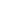 Взаимодействие с родителями  по реализа-ции ООП